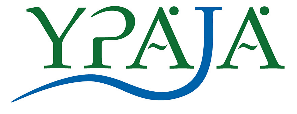       VARHAISKASVATUSHAKEMUS                           vastaanotettu               /          / 20                    Varhaiskasvatuksen toivottu alkamispäivä _______________________________Lapsen henkilötiedotSamassa taloudessa asuvien aikuisten tiedotSamassa taloudessa asuvan toisen aikuisen tiedotYhteishuoltajuus toisessa taloudessa asuvan lapsen huoltajan kanssa    ______                           Yhteishuoltajan nimi, henkilötunnus, osoite ja puhelin:Toivottu varhaiskasvatusmuoto	(Merkitse luku 1 ensisijaisen toivotun hoitomuodon perään ja luku 2 toissijaisen toivotun hoitomuodon perään).Päiväkotihoito    _________	
            Perhepäivähoito _____Varhaiskasvatuksen tarve (viikoittainen tuntimäärä ja kellonaika)                                       max. 14 h / vk                                      säännöllinen hoitoaika klo ______ - _________                                      15-20 h /vko                                                                              21-27 h / vko                                        hoitoaika vaihtelee         ,                                      28-34 h / vko                                        aikaisin tarve klo: _________                        _______ 35 h tai yli / vko                                   myöhäisin tarve klo: _________	                         Varhaiskasvatukseen hakemisen syy
                 huoltajan/huoltajien työ tai opiskelu_______   muu syyMuut tiedotLapsen varhaiskasvatukseen vaikuttavat asiat; allergiat, sairaudet, erityishoidon tarve yms.

                                                                                                                                                           Muut perheen alle 18-vuotiaat lapset (nimet ja syntymäajat)                        Mahdollisuus käyttää omaa autoa varhaiskasvatukseen kuljetettaessa
                                       kyllä                       _______   ei                         Onko lapsen kotona lemmikkieläimiä?
                                                                                                                                                                                                             Vakuutan tiedot oikeiksi ja suostun annettujen tietojen tarkastamiseen                           Päiväys, allekirjoitus ja nimenselvennys:                           ______  / _______ 20_______              ____________________________________Sukunimi	EtunimetHenkilötunnusLähiosoitePuhelinKotikunta	ÄidinkieliHuoltajan nimi	HenkilötunnusNykyinen ammatti tai tehtäväNykyinen työ / opiskelupaikkaTyö / opiskeluaika klo	PuhelinHuoltajan (avio- tai avopuolison) nimi	HenkilötunnusNykyinen ammatti tai tehtäväNykyinen työ / opiskelupaikkaTyö / opiskeluaika klo	Puhelin